AFTER LISTING AGREEMENT IS SIGNEDOrder luxury yard sign through your admin, add rider with name and cell number. Install Lock Box.Take picture of Sellers with "For Sale" sign for agent and Sellers to post on Social Media, if desired. 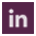 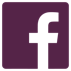 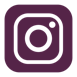 Arrange a professional photographer & videographer to take photos and videos of interior and exterior of property including subdivision entries, pool areas, etc.Measure all rooms and property as needed.Complete Showing Times set up with Seller's numbers and information on showings.Obtain signed Seller's Disclosure.Obtain copies of paid receipts for recent repairs, updates, etc.Obtain permits for recent additions/remodels.Complete Lead-Based Paint Disclosure.Obtain utility information: Past twelve months of gas/electric/water bills.Confirm presence of well or septic system.Get current mortgage loan information, payoff amounts and loan interest rates.Get Home Owner's Association (HOA) contact person information.Get copy HOA bylaws, covenants and restrictions, if applicable.Get current HOA current fees or assessments.Get a copy of survey or plat map if available.Obtain keys for front door entry and codes for security panel and keypad.Research previous title policy or submit listing for verification to Capstone Title.Assist in solving any title problems (boundary disputes, easement, etc.) or in obtaining death certificates or trust information.Obtain house plans, if applicable and available.Get a copy of recent appraisal, if Seller has one.If property is a rental, get copy of lease and rental information such as rents and deposits.Collect appliance information and/or system warranties.Obtain details if there are additional liens against property.Submit listing paperwork to branch admin.Enter listing into MLS and upload photos.Print listing flyer from CORE Listing Machine and print color flyers for property. OR Produce/Print your own flyers using MADI Luxury designs. Share website from CORE Listing Machine to your social media pages and share with your Sellers.Deploy Facebook Ad with CORE Listing Machine to your sphere of influence.Share social media graphic from CORE Listing Machine to your social media pages.Verify automatic digital ads deployed for the home once listed using Chalk Digital campaigning. Add sellers email to Chalk Digital campaign for nightly reporting on marketing efficiency using this technique.Obtain financing options flyer for this property from Preferred Lending Services.If $1M+, automatic syndication to MansionGlobalSend your high-resolution professional images/videos and property description to LuxuryListings@HSFranchise.com to be featured on BHHSLuxuryCollection.com and/or the Luxury Collection social media pages.Send your high-resolution professional images/videos and property description to team@bhhsflpg.net to be featured on our local social media pages and in The Luxe Life digital magazine.Use Real Mailers to mail out 50 “Just Listed” postcards to neighboring homes. Through RealMailers, order at least 50 unaddressed "Just Listed" postcards without postage.Deliver 20 of the unaddressed postcards to neighbors (in person). Keep 30 for open house or face-to-face promotion.Get a copy of Seller's Disclosure and attach to flyer display inside property. Possibly, create Home Book if needed.Send/email "Just Listed" information to 25 agents who have had recent sales in the area.Send/email "Just Listed" information to everyone on your SOI and prospects list.Make color flyers without Seller's Disclosure for flyer box on sign.Set up Seller Report Automation for Sellers in your kvCORE CRM to view activity on property during listing term.Start planning the Grand Reveal event. Compile list of guests to invite to Grand Reveal.Customize the Grand Reveal invitation template in MADI and have it professionally printed by Xpressdocs. Mail out Grand Reveal invitations.Hold Agent Open via eTour at Office Sales meeting or schedule a Tuesday Tour if wanted by Sellers.Use your kvCORE Open House app at the Grand Reveal to collect guest information.Host the Grand Reveal. See the checklist on the Agent Help Site. Follow up with Grand Reveal Attendees. Coordinate showings with Sellers and other Realtors using Centralized Showing.Provide "Special Feature" cards (available on Xpressdocs) for placement throughout home to emphasize features.On your Florida Properties Group agent website, pull up the property detail page and use the "share" button to post to social media, ask seller to do the same.Review Centralized Showing statistics for best price range for showing.Discuss feedback from showing agents with Seller to determine if changes will accelerate the sale.  Write "Reverse Offer" with Sellers on any buyer who has looked at Seller's home more than three times.Place regular weekly update calls, texts or emails to Seller to discuss marketing, pricing and Seller Report for Sellers data.Request price adjustments after the two week "Test the Market Phase."Promptly enter price changes in MLS.Review comparable MLS listings regularly to ensure property remains competitive in price, condition and terms. Preview any new listings in the area.*Consider hosting multiple at property events for those in a higher price range ($1.25 Million+)Talk with Sellers about the purchase of their next home!Refer Sellers to one of the best agents at their destination, if applicable, using RELO Dept.